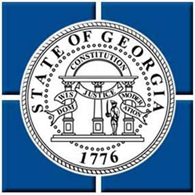                                        (Agency Name)(Project name)Date :Time:Location:AgendaDiscussionMinutesNext Meeting Scheduled:_______________Start Time:____________________________Finish Time:____________________________Location:______________________________Purpose: Invited:  Host: Facilitator: NumberTimeTopicObjective (s)OwnerAttendees: TopicKey DecisionsKey DecisionsKey DecisionsNumberDecisionOwnerAction ItemsAction ItemsAction ItemsAction ItemsNumberItemDue DateOwnerIssuesIssuesIssuesNumberIssue StatementOwnerNext MeetingNext MeetingNext MeetingNumberTopicResponsible